DEPARTMENT OF HEALTH SERVICES	STATE OF 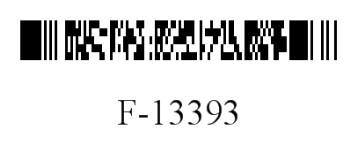 Division of Medicaid ServicesF-13393 (02/2010)FORWARDHEALTHTRADING PARTNER 835 DESIGNATIONInstructions: The Trading Partner 835 Designation form is to be completed by providers using third-party Electronic Data Interchange (EDI) trading partners. By completing this form, the provider certifies that the trading partner identified in Section III of this form is authorized to receive electronic X12 835 Health Care Claim Payment/Advice (835) transactions on the provider’s behalf. Providers may submit this form by fax at 608-221-0885 or by mail to ForwardHealth, EDI Department, 313 Blettner Boulevard, Madison, WI 53784. Type or print clearly. Refer to the Trading Partner 835 Designation Completion Instructions, F-13393A, for detailed information on completing this form.SECTION I — PROVIDER ADDRESS INFORMATIONSECTION I — PROVIDER ADDRESS INFORMATIONSECTION I — PROVIDER ADDRESS INFORMATIONSECTION I — PROVIDER ADDRESS INFORMATIONSECTION I — PROVIDER ADDRESS INFORMATIONSECTION I — PROVIDER ADDRESS INFORMATIONName — ProviderName — ProviderAddress Line 1 — ProviderAddress Line 1 — ProviderAddress Line 1 — ProviderAddress Line 1 — ProviderAddress Line 2 — ProviderAddress Line 2 — ProviderCity, State, ZIP+4 Code — ProviderCity, State, ZIP+4 Code — ProviderCity, State, ZIP+4 Code — ProviderCity, State, ZIP+4 Code — ProviderSECTION II — PROVIDER INFORMATIONSECTION II — PROVIDER INFORMATIONSECTION II — PROVIDER INFORMATIONSECTION II — PROVIDER INFORMATIONSECTION II — PROVIDER INFORMATIONSECTION II — PROVIDER INFORMATIONNAME — PROVIDERNATIONAL PROVIDER IDENTIFIER / PROVIDER NUMBERTAXONOMY CODEPRACTICE LOCATION ZIP+4 CODEPRACTICE LOCATION ZIP+4 CODEFINANCIAL PAYERSECTION III —TRADING PARTNER INFORMATIONSECTION III —TRADING PARTNER INFORMATIONSECTION III —TRADING PARTNER INFORMATIONSECTION III —TRADING PARTNER INFORMATIONSECTION III —TRADING PARTNER INFORMATIONSECTION III —TRADING PARTNER INFORMATIONNAME — TRADING PARTNERNAME — TRADING PARTNERTRADING PARTNER IDENTIFICATION NUMBERTRADING PARTNER IDENTIFICATION NUMBERTRADING PARTNER IDENTIFICATION NUMBERTRADING PARTNER IDENTIFICATION NUMBERSECTION IV — AUTHORIZED REPRESENTATIVESECTION IV — AUTHORIZED REPRESENTATIVESECTION IV — AUTHORIZED REPRESENTATIVESECTION IV — AUTHORIZED REPRESENTATIVESECTION IV — AUTHORIZED REPRESENTATIVESECTION IV — AUTHORIZED REPRESENTATIVEBy signing below, the provider’s representative certifies that the trading partner identified in Section III is authorized to receive the 835 transactions on the provider’s behalf.By signing below, the provider’s representative certifies that the trading partner identified in Section III is authorized to receive the 835 transactions on the provider’s behalf.By signing below, the provider’s representative certifies that the trading partner identified in Section III is authorized to receive the 835 transactions on the provider’s behalf.By signing below, the provider’s representative certifies that the trading partner identified in Section III is authorized to receive the 835 transactions on the provider’s behalf.By signing below, the provider’s representative certifies that the trading partner identified in Section III is authorized to receive the 835 transactions on the provider’s behalf.By signing below, the provider’s representative certifies that the trading partner identified in Section III is authorized to receive the 835 transactions on the provider’s behalf.Name — Authorized RepresentativeName — Authorized RepresentativeTelephone Number — Authorized RepresentativeTelephone Number — Authorized RepresentativeTelephone Number — Authorized RepresentativeTelephone Number — Authorized RepresentativeSIGNATURE — Authorized RepresentativeSIGNATURE — Authorized RepresentativeSIGNATURE — Authorized RepresentativeSIGNATURE — Authorized RepresentativeDate Signed — Authorized RepresentativeDate Signed — Authorized Representative